МИНОБРНАУКИ  РОССИИ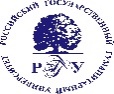 Федеральное государственное бюджетное образовательное учреждениевысшего образования«Российский государственный гуманитарный университет»(ФГБОУ ВО «РГГУ»)ФАКУЛЬТЕТ РЕКЛАМЫ И СВЯЗЕЙ С ОБЩЕСТВЕННОСТЬЮКафедра маркетинга и рекламыОрганизация работы отделов рекламы и связей с общественностьюТребования к курсовым работамНаправление подготовки 42.03.01 «Реклама и связи с общественностью» Направленность: «Современные коммуникации и реклама» Квалификация выпускника: бакалаврФорма обучения –очная, очно-заочная, заочнаяРПД адаптирована для лицс ограниченными возможностями здоровья и инвалидовМосква 2019ТЕМЫ КУРСОВЫХ РАБОТРоль отдела СО в коммерческих структурах.Роль отдела СО в государственных структурах. Роль отдела СО в спецслужбах.Отдел СО в муниципальных учреждениях.Типовая структура отдела СО.Требования к кадровому составу отдела СО.Информационная безопасность отделов рекламы предприятияОтветственность сотрудников за разглашение фирменных секретов.Издательская деятельность отдела СО.Организация выставок рекламным отделом предприятияОсобенности выпуска сувенирной продукции рекламным отделом предприятияСпецифика распространения сувенирной продукции рекламным отделом предприятияАнтикризисная стратегия рекламного отдела предприятияФормальные и неформальные коммуникации рекламного отдела предприятияПонятие событийного маркетинга и специальных мероприятий, роль СО специалиста в подготовке и реализацииОсобенности организаций CO - акций рекламным отделом предприятия в месте продаж.Экономические, политические и социальные предпосылки становления отделов PR в современной РоссииОсобенности PR – отдела рекламных служб в шоу-бизнесе или спортеРоль СО отдела в формировании корпоративной культуры.PR и Интернет подразделения рекламных службЭтические основы PR- деятельности рекламного отдела предприятияОсобенности организации отдела СО в фирме или компании.Основные виды деятельности рекламного отдела в сфере PRPR- подразделения фирмы (структура и функции)Профессиональные объединения специалистов в области связей общественностью в России и за рубежом.Организация работы отдела по связям с общественностью (на примере предприятия)Взаимодействие PR и рекламы в условиях создания корпоративного имиджа рекламного отдела предприятияСоздание PR-подразделения в организации: проблемы выбора.Основные сегменты в деятельности отдела по связям с общественностью.Организация и проведение брифингов рекламной службой предприятияОрганизация и проведение пресс-конференции рекламным отделом предприятияИзучение средств массовой информации как аспект разработки PR-кампании рекламной службы  предприятияКурсовая работа   Курсовая работа представляет собой самостоятельное законченное исследование на заданную (выбранную) тему, написанное студентом под руководством научного руководителя, свидетельствующее об умении выпускника работать с литературой, обобщать и анализировать фактический материал, используя теоретические знания и практические навыки, полученные при освоении профессиональной образовательной программы.    Оформление работы должно соответствовать требованиям, изложенным в соответствующих разделах настоящих методических рекомендаций.     Объем курсовой работы – 30–35 страниц печатного текста (не включая список литературы и приложения).    Введение является отдельным, самостоятельным блоком текста работы, который ни в содержании, ни в тексте не обозначается цифрами. Во Введении необходимо отразить следующее: - обоснование выбора темы, ее актуальность; - характеристику степени разработанности темы в отечественной и зарубежной науке; - основную цель и задачи работы; - представление структуры работы.     Цель работы определяет, для чего проводится исследование, что планируется получить в результате. Достижение цели бакалаврской работы ориентирует студентов на решение выдвинутой проблемы в двух основных направлениях – теоретическом и прикладном.    Задачи работы представляют собой способы достижения цели работы. Это этапы, на каждом из которых производится та или иная исследовательская операция (изучение литературы, сбор эмпирических данных, их анализ, построение классификаций, разработка методик и их реализация).    Характеристика структуры работы представляет собой краткое содержание частей и параграфов основной части, объем работы в страницах без приложений, количество используемых в работе источников литературы.     Теоретическая часть является обоснованием будущих разработок, так как позволяет выбрать методологию и методику всестороннего анализа проблемы    В основной части работы должно быть полно и систематизировано изложено состояние вопроса, которому посвящено данное исследование. Основная часть делится на параграфы в зависимости от темы исследования и его целей. В каждой части должно быть не менее двух параграфов. Объем параграфа должен составлять не менее 6 страниц.      В основную часть работы составляет теоретическая составляющая.     В теоретической части отражается умение студента систематизировать существующие разработки и теории по данной проблеме, критически их рассматривать, выделять существенное, оценивать опыт других исследователей, определять главное в изученности темы с позиций современных подходов, аргументировать собственное мнение.     Поскольку в курсовой работе изучается определенная тема, то обзор работ предшественников следует делать только по вопросам выбранной темы. В обзоре литературы не нужно излагать все, что стало известно студенту из прочитанного, и имеет лишь косвенное отношение к его работе. Но ценные публикации, имеющие непосредственное отношение к теме курсовой работы, должны быть использованы.       При изложении спорных вопросов необходимо приводить мнения различных авторов. Если в работе критически рассматривается точка зрения какого-либо автора, при изложении его мысли следует делать ссылку на цитаты или текст  ученых, только при этом условии критика может быть объективной. Обязательным при наличии различных подходов к решению изучаемой проблемы является сравнение рекомендаций, содержащихся в действующих инструктивных материалах и работах различных авторов. Только после проведения сравнения следует обосновать свое мнение по спорному вопросу и выдвинуть соответствующие аргументы.     В Заключении курсовой работы отражаются следующие аспекты:-актуальность изучения проблемы в целом или ее отдельных аспектов; -целесообразность применения тех или иных методов и методик; -сжатая формулировка основных выводов, полученных в результате проведения исследования.    После заключения располагается Список использованных источников и литературы. На каждый источник из списка обязательно должна быть ссылка в тексте. Список использованных источников должен состоять минимум из 15–20 наименований. В курсовой работе студента обязательно использование иностранных источников.      Приложения располагают после списка использованных источников. Их цель – избежать излишней нагрузки текста различными аналитическими, расчетными, статистическими материалами, которые не содержат основную информацию. Каждое приложение начинается с новой страницы, имеет номер и заголовок.Оригинальность работы составляет не менее 50 %. Учебно-методическое и информационное обеспечение дисциплиныСписок источников и литературыИсточники основные:       Гражданский кодекс Российской Федерации. Ч.I и Ч.II. – М.: «Юрайт», 2002, с доп. и изм. 2019 г. https://vladrieltor.ru/gragdkodeks       Закон РСФСР от 22 марта . №948-1 «О конкуренции и ограничении монополистической деятельности на товарных рынках» (в ред. Закона РФ от 02 февраля . №019-ФЗ), с доп. и изм. 2019 г. www.consultant.ru/document/cons_doc_LAW_51/      Федеральный закон от 13 марта . №38-ФЗ «О рекламе», с доп. и изм. 2019 г. http://www.consultant.ru/document/cons_doc_LAW_58968/Источники дополнительные:      Законодательство России о защите прав потребителей: Сборник нормативных актов. – Изд-е 5-е, перераб. и доп. / Международная конфедерация обществ потребителей. М.: Юридическая фирма «ЛЕГАТ»,  288 с., с доп. и изм. 2019 г. http://www.consultant.ru/document/cons_doc_LAW_58968 /Литература основная:     Дейнека А. В. Управление персоналом организации / Дейнека А.В. - М.:Дашков и К, 2017. - 288 с. ЭБС "znanium.com" =URL:  https://znanium.com/catalog/product/512044      Евстафьев В. А. Организация и практика работы рекламного агентства: Учебник для бакалавров/В.А.Евстафьев - М.: Дашков и К, 2016. - 512 с. ЭБС "znanium.com"  - URL: https://znanium.com/catalog/product/520466     Кисляков Г. В. Менеджмент: основные термины и понятия: Словарь / Кисляков Г.В., Кислякова Н.А., - 2-е изд. - М.:НИЦ ИНФРА-М, 2019. - 176 с ЭБС "znanium.com" = URL: https://znanium.com/catalog/product/929656     Лапыгин Ю.Н. - Москва :НИЦ ИНФРА-М, 2017. - 329 с. (Высшее образование: Магистратура) ЭБС "znanium.com" - URL: https://znanium.com/catalog/product/615081     Лашко, С. И. Международный бизнес: PR и рекламное дело: Учебное пособие / Лашко С.И., Сапрыкина В.Ю. - Москва :ИЦ РИОР, НИЦ ИНФРА-М, 2017. - 171 с. (Высшее образование: Бакалавриат). ЭБС "znanium.com"  - URL: https://znanium.com/catalog/product/560458     Макарова, Т.В. Основы информационных технологий в рекламе: учеб. пособие / Т.В. Макарова, О.Н. Ткаченко, О.Г. Капустина ; под ред. Л.М. Дмитриевой. — М. : ЮНИТИ-ДАНА, 2017. — 271 с. ЭБС "znanium.com"  - URL: https://znanium.com/catalog/product/1028736     Нархов Д. Ю. Реклама: управленческий аспект: Учебное пособие. - 2-е изд., стер. - М.: Флинта, 2017. - 263 с. ЭБС "znanium.com" - URL: https://znanium.com/catalog/product/948829    Орехов, С. А. Корпоративный менеджмент / Орехов С.А., Селезнев В.А., - 4-е изд. - Москва :Дашков и К, 2017. - 440 с.: ISBN 978-5-394-02744-4.. ЭБС "znanium.com"  - URL: https://znanium.com/catalog/product/415590Литература дополнительная:  Басовский, Л. Е. Современный стратегический анализ: Учебник / Басовский Л.Е. - М.:НИЦ ИНФРА-М, 2019. - 256 с. (Высшее образование: Магистратура) ЭБС "znanium.com" - URL: https://znanium.com/catalog/product/1002356    Бухалков, М. И. Планирование на предприятии: Учебник / М.И. Бухалков. - 4-e изд., испр. и доп. - Москва : НИЦ ИНФРА-М, 2015. - 411 с. (Высшее образование: Бакалавриат). ЭБС "znanium.com"  . - URL: https://znanium.com/catalog/product/426964    Годин, А. М. Брендинг: Учебное пособие / Годин А.М., - 3-е изд., перераб. и доп. - Москва :Дашков и К, 2016. - 184 с. ЭБС "znanium.com"  . - URL: https://znanium.com/catalog/product/329358         Музыкант, В. Л. Интегрированные маркетинговые коммуникации: Учебное пособие / В.Л. Музыкант. - М.: ИЦ РИОР: НИЦ Инфра-М, 2019. - 216 с.:- (Высшее образование: Бакалавриат) ЭБС "znanium.com"  - URL: https://znanium.com/catalog/product/1007953   Поляков, В. А. Рекламный менеджмент: Учебное пособие / В.А. Поляков, А.А. Романов. - Москва : КУРС: НИЦ ИНФРА-М, 2018. - 352 с. ЭБС "znanium.com"   - URL: https://znanium.com/catalog/product/961748Перечень ресурсов информационно-телекоммуникационной сети «Интернет»Состав современных профессиональных баз данных (БД) и информационно-справочные систем (ИСС) (2016 г.)Перечень БД и ИСС Состав современных профессиональных баз данных (БД) и информационно-справочные систем (ИСС) (2017 г.)Состав современных профессиональных баз данных (БД) и информационно-справочные систем (ИСС) (2018 г.)Состав современных профессиональных баз данных (БД) и информационно-справочные систем (ИСС) (2019 г.)ОБРАЗЕЦ ТИТУЛЬНОГО ЛИСТАМИНОБРНАУКИ РОССИИ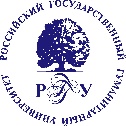 Федеральное государственное бюджетное образовательное учреждение высшего образования«Российский государственный гуманитарный университет»(ФГБОУ ВО «РГГУ»)Факультет рекламы и связей с общественностьюКафедра маркетинга и рекламы КУРСОВАЯ РАБОТА Тема______________________________________________________Направление подготовки 42.03.01 «Реклама и связи с общественностью»Направленность «Современные коммуникации и реклама»Квалификация выпускника: бакалаврСтудента ___курса______формы обучения__________________________Научный руководитель _______________________________________________Москва _____№п/пНаименование 1Международные реферативные наукометрические БД, доступные в рамках национальной подписки в 2016 г. Scopus2Профессиональные полнотекстовые БД, доступные в рамках национальной подписки в 2016 г.Журналы Oxford University PressSAGE JournalsЖурналы Taylor and Francis3Профессиональные полнотекстовые БДJSTORИздания по общественным и гуманитарным наукам 4Компьютерные справочные правовые системы Консультант Плюс, Гарант №п/пНаименование Международные реферативные наукометрические БД, доступные в рамках национальной подписки в 2017 г. Web of ScienceScopusПрофессиональные полнотекстовые БД, доступные в рамках национальной подписки в 2017 г.Журналы Oxford University PressPrоQuest  Dissertation & Theses GlobalSAGE JournalsЖурналы Taylor and FrancisПрофессиональные полнотекстовые БДJSTORИздания по общественным и гуманитарным наукам Компьютерные справочные правовые системы Консультант Плюс, Гарант №п/пНаименование Международные реферативные наукометрические БД, доступные в рамках национальной подписки в 2018 г. Web of ScienceScopusПрофессиональные полнотекстовые БД, доступные в рамках национальной подписки в 2018 г.Журналы Cambridge University PressPrоQuest  Dissertation & Theses GlobalSAGE JournalsЖурналы Taylor and FrancisЭлектронные издания издательства SpringerПрофессиональные полнотекстовые БДJSTORИздания по общественным и гуманитарным наукам Компьютерные справочные правовые системы Консультант Плюс, Гарант №п/пНаименование 1Международные реферативные наукометрические БД, доступные в рамках национальной подписки в 2019 г. Web of ScienceScopus2Профессиональные полнотекстовые БД, доступные в рамках национальной подписки в 2019 г.Журналы Cambridge University PressPrоQuest  Dissertation & Theses GlobalSAGE JournalsЖурналы Taylor and Francis3Профессиональные полнотекстовые БДJSTORИздания по общественным и гуманитарным наукам Электронная библиотека Grebennikon.ru4Компьютерные справочные правовые системы Консультант Плюс, Гарант 